РЕШЕНИЕ01 июля 2022 года                                                                                                   № 7-2О внесении изменений в Решение от 22.12.2021 г. № 12-1 «Об утверждении местного бюджета муниципального образования поселок Комарово на 2022 год»В соответствии со статьей 55 Устава внутригородского муниципального образования Санкт-Петербурга поселок Комарово и со статьей 12 Положения «О бюджетном процессе в муниципальном образовании поселок Комарово», муниципальный советРЕШИЛ:Внести в решение Муниципального совета внутригородского муниципального образования Санкт-Петербург поселок Комарово от 22 декабря 2021 года № 12-1 «Об утверждении местного бюджета муниципального образования поселок Комарово на 2022 год», следующие изменения,1. Изложить пункт 12 в следующей редакции:«12. Утвердить общий объем бюджетных ассигнований на исполнение публичных нормативных обязательств на 2022 год в сумме 941,4 тыс. рублей.».2. Изложить в новой редакции:- приложение 3 «Распределение бюджетных ассигнований по разделам и подразделам классификации расходов бюджета внутригородского муниципального образования Санкт-Петербурга поселок Комарово на 2022 год» согласно приложению 1;- приложение 4 «Распределение бюджетных ассигнований местного бюджета внутригородского муниципального образования Санкт-Петербурга поселок Комарово на 2022 год» согласно приложению 2;- приложение 5 «Ведомственная структура расходов местного бюджета внутригородского муниципального образования Санкт-Петербурга поселок Комарово на 2022 год» согласно приложению 3.             3	Решение вступает в силу со дня принятия и подлежит официальному опубликованию в газете «Вести Келломяки-Комарово».4. Контроль исполнения решения оставляю за собой.Глава муниципального образования			                                   	   А.С.ЖуравскаяВНУТРИГОРОДСКОЕ МУНИЦИПАЛЬНОЕ ОБРАЗОВАНИЕ ГОРОДА ФЕДЕРАЛЬНОГО ЗНАЧЕНИЯ САНКТ-ПЕТЕРБУРГА
ПОСЕЛОК КОМАРОВОМУНИЦИПАЛЬНЫЙ СОВЕТШЕСТОГО СОЗЫВА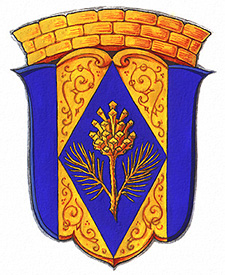   Приложение №1                                                                                                                                                                                                  к решению Муниципального совета поселок Комарово                                                                                                                                                                                от 01 июля 2022 года   №7-2  Приложение №1                                                                                                                                                                                                  к решению Муниципального совета поселок Комарово                                                                                                                                                                                от 01 июля 2022 года   №7-2  Приложение №1                                                                                                                                                                                                  к решению Муниципального совета поселок Комарово                                                                                                                                                                                от 01 июля 2022 года   №7-2Распределение бюджетных ассигнований по разделам и подразделам классификации расходов бюджета внутригородского муниципального образования Санкт-Петербурга поселок Комарово на 2022 годРаспределение бюджетных ассигнований по разделам и подразделам классификации расходов бюджета внутригородского муниципального образования Санкт-Петербурга поселок Комарово на 2022 годРаспределение бюджетных ассигнований по разделам и подразделам классификации расходов бюджета внутригородского муниципального образования Санкт-Петербурга поселок Комарово на 2022 годРаспределение бюджетных ассигнований по разделам и подразделам классификации расходов бюджета внутригородского муниципального образования Санкт-Петербурга поселок Комарово на 2022 год(тысяч рублей)(тысяч рублей)(тысяч рублей)(тысяч рублей)НАИМЕНОВАНИЕРазделПодразделСумма НАИМЕНОВАНИЕРазделПодразделСумма НАИМЕНОВАНИЕРазделПодразделСумма ОБЩЕГОСУДАРСТВЕННЫЕ ВОПРОСЫ010023 403,5  Функционирование высшего должностного лица субъекта Российской Федерации и муниципального образования01021 476,1  Функционирование законодательных (представительных) органов государственной власти и представительных органов муниципальных образований01032 208,0  Функционирование Правительства Российской Федерации, высших исполнительных органов государственной власти субъектов Российской Федерации, местных администраций010419 070,2  Резервные фонды0111100,0  Другие общегосударственные вопросы0113549,2  НАЦИОНАЛЬНАЯ БЕЗОПАСНОСТЬ И ПРАВООХРАНИТЕЛЬНАЯ ДЕЯТЕЛЬНОСТЬ0300696,0  Защита населения и территории от чрезвычайных ситуаций природного и техногенного характера, пожарная безопасность031074  Другие вопросы в области национальной безопасности и правоохранительной деятельности0314622,0  НАЦИОНАЛЬНАЯ ЭКОНОМИКА040015 148,9  Общеэкономические вопросы040154,3  Дорожное хозяйство (дорожные фонды)040915 094,6  ЖИЛИЩНО-КОММУНАЛЬНОЕ ХОЗЯЙСТВО050022 077,0  Благоустройство050322 077,0  ОБРАЗОВАНИЕ0700107,5  Профессиональная подготовка, переподготовка и повышение квалификации0705100,0  Другие вопросы в области образования07097,5  КУЛЬТУРА, КИНЕМАТОГРАФИЯ 08006 245,8  Культура08016 245,8  СОЦИАЛЬНАЯ ПОЛИТИКА1000941,4  Социальное обеспечение1003941,4  ФИЗИЧЕСКАЯ КУЛЬТУРА И СПОРТ11002 110,0  Массовый спорт11022 110,0  СРЕДСТВА МАСОВОЙ ИНФОРМАЦИИ1200359,0  Периодическая печать и издательства1202359,0  ВСЕГО РАСХОДОВ71 089,1    Приложение №2                                                                                                                                                                                                   к решению Муниципального совета поселок Комарово                                                                      от 01 июля 2022 года   №7-2  Приложение №2                                                                                                                                                                                                   к решению Муниципального совета поселок Комарово                                                                      от 01 июля 2022 года   №7-2  Приложение №2                                                                                                                                                                                                   к решению Муниципального совета поселок Комарово                                                                      от 01 июля 2022 года   №7-2  Приложение №2                                                                                                                                                                                                   к решению Муниципального совета поселок Комарово                                                                      от 01 июля 2022 года   №7-2РАСПРЕДЕЛЕНИЕ БЮДЖЕТНЫХ АССИГНОВАНИЙместного бюджета внутригородского муниципального образования Санкт-Петербурга поселок Комарово на 2022 годРАСПРЕДЕЛЕНИЕ БЮДЖЕТНЫХ АССИГНОВАНИЙместного бюджета внутригородского муниципального образования Санкт-Петербурга поселок Комарово на 2022 годРАСПРЕДЕЛЕНИЕ БЮДЖЕТНЫХ АССИГНОВАНИЙместного бюджета внутригородского муниципального образования Санкт-Петербурга поселок Комарово на 2022 годРАСПРЕДЕЛЕНИЕ БЮДЖЕТНЫХ АССИГНОВАНИЙместного бюджета внутригородского муниципального образования Санкт-Петербурга поселок Комарово на 2022 годРАСПРЕДЕЛЕНИЕ БЮДЖЕТНЫХ АССИГНОВАНИЙместного бюджета внутригородского муниципального образования Санкт-Петербурга поселок Комарово на 2022 год(тысяч рублей)(тысяч рублей)(тысяч рублей)Наименование статейКод раздела подразделаКод целевой статьиКод вида расходСуммаНаименование статейКод раздела подразделаКод целевой статьиКод вида расходСуммаНаименование статейКод раздела подразделаКод целевой статьиКод вида расходСумма13456ОБЩЕГОСУДАРСТВЕННЫЕ ВОПРОСЫ010023 403,5  Функционирование высшего   должностного лица субъекта Российской Федерации и муниципального образования01021 476,1  Расходы на содержание лиц, замещающих выборные муниципальные должности (депутатов муниципальных советов, членов выборных органов местного самоуправления в Санкт-Петербурге выборных должностных лиц местного самоуправления), осуществляющих свои полномочия на постоянной основе0102002 00 00 0101 476,1  Расходы на выплату персоналу в целях обеспечения выполнения функций государственными (муниципальными) органами, казенными учреждениями, органами управления государственными внебюджетными фондами0102002 00 00 0101001 476,1  Расходы на выплату персоналу государственных (муниципальных) органов0102002 00 00 0101201 476,1  Функционирование законодательных (представительных) органов государственной власти и представительных органов муниципального образования01032 208,0  Расходы на содержание и обеспечение деятельности представительного органа муниципального образования0103002 00 00 0211 977,6  Расходы на выплату персоналу в целях обеспечения выполнения функций государственными (муниципальными) органами, казенными учреждениями, органами управления государственными внебюджетными фондами0103002 00 00 0211001 488,8  Расходы на выплату персоналу государственных (муниципальных) органов0103002 00 00 0211201 488,8  Закупка товаров, работ и услуг для государственных (муниципальных) нужд0103002 00 00 021200475,6  Иные закупки товаров, работ и услуг для обеспечения государственных (муниципальных) нужд0103002 00 00 021240475,6  Иные бюджетные ассигнования0103002 00 00 02180013,2  Уплата налогов, сборов и иных платежей0103002 00 00 02185013,2  Компенсация депутатам муниципального совета, членам выборных органов местного самоуправления, выборным должностным лицам местного самоуправления, осуществляющим свои полномочия на непостоянной основе, расходов в связи с осуществлением ими своих мандатов0103002 00 00 022146,4  Расходы на выплату персоналу в целях обеспечения выполнения функций государственными (муниципальными) органами, казенными учреждениями, органами управления государственными внебюджетными фондами0103002 00 00 022100146,4  Расходы на выплату персоналу государственных (муниципальных) органов0103002 00 00 022120146,4  Расходы по уплате членских взносов на осуществление деятельности Совета муниципальных образований Санкт-Петербурга и содержание его органов0103092 00 0044184,0  Иные бюджетные ассигнования0103092 00 0044180084,0  Уплата налогов, сборов и иных платежей0103092 00 0044185084,0  Функционирование Правительства Российской Федерации, высших исполнительных органов государственной власти субъектов Российской Федерации, местных администраций010419 070,2  Расходы на содержание и обеспечение деятельности Местной администрации (исполнительно-распорядительного органа) муниципального образования0104002 00 00 03116 597,3  Расходы на выплату персоналу в целях обеспечения выполнения функций государственными (муниципальными) органами, казенными учреждениями, органами управления государственными внебюджетными фондами0104002 00 00 0311005 164,5  Расходы на выплату персоналу государственных (муниципальных) органов0104002 00 00 0311205 164,5  Закупка товаров, работ и услуг для государственных (муниципальных) нужд0104002 00 00 03120011 400,2  Иные закупки товаров, работ и услуг для обеспечения государственных (муниципальных) нужд0104002 00 00 03124011 400,2  Иные бюджетные ассигнования0104002 00 00 03180032,6  Уплата налогов, сборов и иных платежей0104002 00 00 03185032,6  Глава местной администрации (исполнительно-распорядительного органа муниципального образования)0104002 00 00 0321 476,1  Расходы на выплату персоналу в целях обеспечения выполнения функций государственными (муниципальными) органами, казенными учреждениями, органами управления государственными внебюджетными фондами0104002 00 00 0321001 476,1  Расходы на выплату персоналу государственных (муниципальных) органов0104002 00 00 0321201 476,1  Расходы на исполнение государственного полномочия Санкт-Петербурга по организации и осуществлению деятельности по опеке и попечительству за счет средств субвенций из бюджета Санкт-Петербурга0104002 00 G0 850996,8  Расходы на выплату персоналу в целях обеспечения выполнения функций государственными (муниципальными) органами, казенными учреждениями, органами управления государственными внебюджетными фондами0104002 00 G0 850100922,2  Расходы на выплату персоналу государственных (муниципальных) органов0104002 00 G0 850120922,2  Закупка товаров, работ и услуг для государственных (муниципальных) нужд0104002 00 G0 85020074,6  Иные закупки товаров, работ и услуг для обеспечения государственных (муниципальных) нужд0104002 00 G0 85024074,6  Резервные фонды0111100,0  Резервный фонд местной администрации0111070 00 00 061100,0  Иные бюджетные ассигнования0111070 00 00 061800100,0  Резервные средства0111070 00 00 061870100,0  Другие общегосударственные вопросы0113549,2  Формирование архивных фондов органов местного самоуправления0113092 00 00071100,0  Закупка товаров, работ и услуг для государственных (муниципальных) нужд0113092 00 00071200100,0  Иные закупки товаров, работ и услуг для обеспечения государственных (муниципальных) нужд0113092 00 00071240100,0  Расходы на эксплуатацию здания0113092 00 00291441,1  Закупка товаров, работ и услуг для государственных (муниципальных) нужд0113092 00 00291200441,1  Иные закупки товаров, работ и услуг для обеспечения государственных (муниципальных) нужд0113092 00 00291240441,1  Расходы на исполнение государственного полномочия Санкт-Петербурга по составлению протоколов об административных правонарушениях за счет средств субвенций из бюджета Санкт-Петербурга0113092 00 G0 1008,1  Закупка товаров, работ и услуг для государственных (муниципальных) нужд0113092 00 G0 1002008,1  Иные закупки товаров, работ и услуг для обеспечения государственных (муниципальных) нужд0113092 00 G0 1002408,1  НАЦИОНАЛЬНАЯ БЕЗОПАСНОСТЬ И ПРАВООХРАНИТЕЛЬНАЯ ДЕЯТЕЛЬНОСТЬ0300829,3  Защита населения и территорий от чрезвычайных ситуаций природного и техногенного характера, пожарная безопасность031074,0  Расходы по проведению подготовки и обучения неработающего населения способам защиты и действиям в чрезвычайных ситуациях, а также способам от опасностей, возникающих при ведении военных действий или вследствие этих действий0310219 00 0009174,0  Закупка товаров, работ и услуг для государственных (муниципальных) нужд0310219 00 0009120074,0  Иные закупки товаров, работ и услуг для обеспечения государственных (муниципальных) нужд0310219 00 0009124074,0  Другие вопросы в области национальной безопасности и правоохранительной деятельности0314622,0  Расходы на мероприятия по участию в профилактике дорожно-транспортного травматизма на территории муниципального образования0314795 00 00491262,0  Закупка товаров, работ и услуг для государственных (муниципальных) нужд0314795 00 00491200262,0  Иные закупки товаров, работ и услуг для обеспечения государственных (муниципальных) нужд0314795 00 00491240262,0  Расходы на обеспечение правопорядка на территории муниципального образования0314795 00 00511307,5  Закупка товаров, работ и услуг для государственных (муниципальных) нужд0314795 00 00511200307,5  Иные закупки товаров, работ и услуг для обеспечения государственных (муниципальных) нужд0314795 00 00511240307,5  Расходы на мероприятия по профилактике терроризма и экстремизма на территории муниципального образования0314795 00 0052115,0  Закупка товаров, работ и услуг для государственных (муниципальных) нужд0314795 00 0052120015,0  Иные закупки товаров, работ и услуг для обеспечения государственных (муниципальных) нужд0314795 00 0052124015,0  Расходы на противодействие злоупотреблению наркотическими средствами на территории муниципального образования0314795 00 005317,5  Закупка товаров, работ и услуг для государственных (муниципальных) нужд0314795 00 005312007,5  Иные закупки товаров, работ и услуг для обеспечения государственных (муниципальных) нужд0314795 00 005312407,5  Расходы на мероприятия по профилактике табакокурения на территории муниципального образования0314795 00 005417,5  Закупка товаров, работ и услуг для государственных (муниципальных) нужд0314795 00 005412007,5  Иные закупки товаров, работ и услуг для обеспечения государственных (муниципальных) нужд0314 795 00 005412407,5  Расходы на мероприятия по защите прав потребителей и содействие развитию малого бизнеса0314795 00 0055115,0  Закупка товаров, работ и услуг для государственных (муниципальных) нужд0314795 00 0055120015,0  Иные закупки товаров, работ и услуг для обеспечения государственных (муниципальных) нужд0314 795 00 0055124015,0  Расходы, направленные на укрепление межнационального и межконфессионального согласия, сохранение и развитие языков и культуры народов Российской Федерации, проживающих на территории муниципального образования, социальную и культурную адаптацию мигрантов, профилактику межнациональных (межэтнических) конфликтов0314795 00 005807,5  Закупка товаров, работ и услуг для государственных (муниципальных) нужд0314795 00 005802007,5  Иные закупки товаров, работ и услуг для обеспечения государственных (муниципальных) нужд0314795 00 005802407,5  НАЦИОНАЛЬНАЯ ЭКОНОМИКА040015 148,9  Общеэкономические вопросы040154,3  Участие в организации и финансировании временного трудоустройства несовершеннолетних в возрасте от 14 до 18 лет в свободное от учебы время, безработных граждан, испытывающих трудности в поиске работы, безработных граждан в возрасте от 18 до 20 лет из числа выпускников образовательных учреждений начального и среднего профессионального образования, ищущих работу впервые0401510 00 0100154,3  Иные бюджетные ассигнования0401510 00 0100180054,3   Субсидии юридическим лицам (кроме некоммерческих организаций), индивидуальным предпринимателям, физическим лицам0401510 00 0100181054,3  Дорожное хозяйство (дорожные фонды)040915 094,6  Расходы на текущий ремонт и содержание дорог, расположенных в пределах границ муниципальных образований (в соответствии с перечнем, утвержденным Правительством Санкт-Петербурга)0409315 00 0011115 094,6  Закупка товаров, работ и услуг для государственных (муниципальных) нужд0409315 00 0011120015 094,6  Иные закупки товаров, работ и услуг для обеспечения государственных (муниципальных) нужд0409315 00 0011124015 094,6  ЖИЛИЩНО-КОММУНАЛЬНОЕ ХОЗЯЙСТВО050022 077,0  Благоустройство050322 077,0  Расходы на обеспечение проектирования благоустройства при размещении элементов благоустройства0503600 00 00131419,3  Закупка товаров, работ и услуг для государственных (муниципальных) нужд0503600 00 00131200419,3  Иные закупки товаров, работ и услуг для обеспечения государственных (муниципальных) нужд0503600 00 00131240419,3  Расходы на размещение, содержание, включая ремонт, ограждений декоративных, ограждений газонных, полусфер, надолбов, приствольных решеток, устройств для вертикального озеленения и цветочного оформления, навесов, беседок, уличной мебели, урн, элементов озеленения, информационных щитов и стендов; размещение планировочного устройства, за исключением велосипедных дорожек, размещение покрытий, предназначенных для кратковременного и длительного хранения индивидуального автотранспорта, на внутриквартальных территориях0503600 00 001334 554,9  Закупка товаров, работ и услуг для государственных (муниципальных) нужд0503600 00 001332004 554,9  Иные закупки товаров, работ и услуг для обеспечения государственных (муниципальных) нужд0503600 00 001332404 554,9  Расходы на обустройство, содержание и уборка территорий спортивных площадок0503600 00 00151229,2  Закупка товаров, работ и услуг для государственных (муниципальных) нужд0503600 00 00151200229,2  Иные закупки товаров, работ и услуг для обеспечения государственных (муниципальных) нужд0503600 00 00151240229,2  Расходы на обустройство, содержание и уборка территорий детских площадок0503600 00 001526 737,8  Закупка товаров, работ и услуг для государственных (муниципальных) нужд0503600 00 001522006 737,8  Иные закупки товаров, работ и услуг для обеспечения государственных (муниципальных) нужд0503600 00 001522406 737,8  Расходы на содержание внутриквартальных территорий в части обеспечения ремонта покрытий, расположенных на внутриквартальных территориях, и проведения санитарных рубок (в том числе удаление аварийных, больных деревьев и кустарников) на территориях, не относящихся к территориям зеленых насаждений в соответствии с законом Санкт-Петербурга0503600 00 001614 162,2  Закупка товаров, работ и услуг для государственных (муниципальных) нужд0503600 00 001612004 162,2  Иные закупки товаров, работ и услуг для обеспечения государственных (муниципальных) нужд0503600 00 001612404 162,2  Расходы по организации работ по компенсационному озеленению в отношении территорий зеленых насаждений общего пользования местного значения, осуществляемому в соответствии с законом Санкт-Петербурга0503600 00 00162500,0  Закупка товаров, работ и услуг для государственных (муниципальных) нужд0503600 00 00162200500,0  Иные закупки товаров, работ и услуг для обеспечения государственных (муниципальных) нужд0503600 00 00162240500,0  Расходы на мероприятия по содержанию в порядке и благоустройству воинских захоронений, мемориальных сооружений и объектов, увековечивающих память погибших при защите Отечества0503600 00 0016332,8  Закупка товаров, работ и услуг для государственных (муниципальных) нужд0503600 00 0016320032,8  Иные закупки товаров, работ и услуг для обеспечения государственных (муниципальных) нужд0503600 00 0016324032,8   Расходы на содержание, в том числе уборку, территорий зеленых насаждений общего пользования местного значения (включая расположенных на них элементов благоустройства), защиту зеленых насаждений на указанных территориях0503600 00 001643 469,3  Закупка товаров, работ и услуг для государственных (муниципальных) нужд0503600 00 001642003 469,3  Иные закупки товаров, работ и услуг для обеспечения государственных (муниципальных) нужд0503600 00 001642403 469,3  Расходы на временное размещение, содержание, включая ремонт, элементов оформления Санкт-Петербурга к мероприятиям, в том числе культурно-массовым мероприятиям, городского, всероссийского и международного значения на внутриквартальных территориях0503600 00 001711 621,0  Закупка товаров, работ и услуг для государственных (муниципальных) нужд0503600 00 001712001 621,0  Иные закупки товаров, работ и услуг для обеспечения государственных (муниципальных) нужд0503600 00 001712401 621,0  Расходы на исполнение государственного полномочия Санкт-Петербурга по организации и осуществлению уборки и санитарной очистки территорий за счет средств субвенций из бюджета Санкт-Петербурга0503600 00 G3160350,5  Закупка товаров, работ и услуг для государственных (муниципальных) нужд0503600 00 G3160200350,5  Иные закупки товаров, работ и услуг для обеспечения государственных (муниципальных) нужд0503600 00 G3160240350,5  Образование0700107,5  Профессиональная подготовка, переподготовка и повышение квалификации0705100,0  Расходы на подготовку, переподготовку и повышение квалификации выборных должностных лиц местного самоуправления, депутатов представительного органа местного самоуправления, а также муниципальных служащих и работников муниципальных учреждений0705428 00 00180100,0  Закупка товаров, работ и услуг для государственных (муниципальных) нужд0705428 00 00180200100,0  Иные закупки товаров, работ и услуг для обеспечения государственных (муниципальных) нужд0705428 00 00180240100,0  Другие вопросы в области образования07097,5  Расходы на мероприятия по осуществлению экологического просвещения, а также организации экологического воспитания и формирования экологической культуры в области обращения с твердыми коммунальными отходами 0709798 00 010007,5  Закупка товаров, работ и услуг для государственных (муниципальных) нужд0709798 00 010002007,5  Иные закупки товаров, работ и услуг для обеспечения государственных (муниципальных) нужд0709798 00 010002407,5  КУЛЬТУРА, КИНЕМАТОГРАФИЯ 08006 245,8  Культура08016 245,8  Расходы на организацию местных и участие в организации и проведении городских праздничных и иных зрелищных мероприятий0801450 00 002014 091,3  Закупка товаров, работ и услуг для государственных (муниципальных) нужд0801450 00 002012004 091,3  Иные закупки товаров, работ и услуг для обеспечения государственных (муниципальных) нужд0801450 00 002012404 091,3  Расходы на организацию и проведение мероприятий по сохранению и развитию местных традиций и обрядов0801450 00 00211431,5  Закупка товаров, работ и услуг для государственных (муниципальных) нужд0801450 00 00211200431,5  Иные закупки товаров, работ и услуг для обеспечения государственных (муниципальных) нужд0801450 00 00211240431,5  Расходы на организацию и проведение досуговых мероприятий для жителей, проживающих на территории муниципального образования0801450 00 002211 723,0  Закупка товаров, работ и услуг для государственных (муниципальных) нужд0801450 00 002212001 723,0  Иные закупки товаров, работ и услуг для обеспечения государственных (муниципальных) нужд0801450 00 002212401 723,0  СОЦИАЛЬНАЯ ПОЛИТИКА1000941,4  Социальное обеспечение населения1003941,4  Расходы по назначению, выплате, перерасчету ежемесячной доплаты за стаж (общую продолжительность) работы (службы) в органах местного самоуправления к трудовой пенсии по старости, трудовой пенсии по инвалидности, пенсии за выслугу лет лицам, замещавшим муниципальные должности, должности муниципальной службы в органах местного самоуправления (далее - доплата к пенсии), а также приостановлению, возобновлению, прекращению выплаты доплаты к пенсии в соответствии с законом Санкт-Петербурга1003505 00 00231941,4  Социальное обеспечение и иные выплаты населению1003505 00 00231300941,4  Публичные нормативные социальные выплаты гражданам1003505 00 00231310941,4  ФИЗИЧЕСКАЯ КУЛЬТУРА И СПОРТ11002 110,0  Массовый спорт11022 110,0  Создание условий для реализации на территории муниципального образования для развития массовой физической культуры и спорта1102487 00 002312 110,0  Закупка товаров, работ и услуг для государственных (муниципальных) нужд1102487 00 002312002 110,0  Иные закупки товаров, работ и услуг для обеспечения государственных (муниципальных) нужд1102487 00 002312402 110,0  СРЕДСТВА МАСОВОЙ ИНФОРМАЦИИ1200359,0  Периодическая печать и издательства1202359,0  Расходы по учреждению печатного средства массовой информации для опубликования муниципальных правовых актов, обсуждения проектов муниципальных правовых актов по вопросам местного значения, доведения до сведения жителей муниципального образования официальной информации о социально-экономическом и культурном развитии муниципального образования, о развитии его общественной инфраструктуры и иной официальной информации1202457 00 00251359,0  Закупка товаров, работ и услуг для государственных (муниципальных) нужд1202457 00 00251200359,0  Иные закупки товаров, работ и услуг для обеспечения государственных (муниципальных) нужд1202457 00 00251240359,0  ИТОГО РАСХОДОВ71 089,1    Приложение №3                                                                                                      к решению Муниципального совета поселок Комарово                                                                      от 01 июля 2022 года   №7-2    Приложение №3                                                                                                      к решению Муниципального совета поселок Комарово                                                                      от 01 июля 2022 года   №7-2    Приложение №3                                                                                                      к решению Муниципального совета поселок Комарово                                                                      от 01 июля 2022 года   №7-2    Приложение №3                                                                                                      к решению Муниципального совета поселок Комарово                                                                      от 01 июля 2022 года   №7-2    Приложение №3                                                                                                      к решению Муниципального совета поселок Комарово                                                                      от 01 июля 2022 года   №7-2    Приложение №3                                                                                                      к решению Муниципального совета поселок Комарово                                                                      от 01 июля 2022 года   №7-2    Приложение №3                                                                                                      к решению Муниципального совета поселок Комарово                                                                      от 01 июля 2022 года   №7-2    Приложение №3                                                                                                      к решению Муниципального совета поселок Комарово                                                                      от 01 июля 2022 года   №7-2ВЕДОМСТВЕННАЯ СТРУКТУРА РАСХОДОВ                                                                                                                 местного бюджета внутригородского муниципального образования Санкт-Петербурга поселок Комарово на 2022годВЕДОМСТВЕННАЯ СТРУКТУРА РАСХОДОВ                                                                                                                 местного бюджета внутригородского муниципального образования Санкт-Петербурга поселок Комарово на 2022годВЕДОМСТВЕННАЯ СТРУКТУРА РАСХОДОВ                                                                                                                 местного бюджета внутригородского муниципального образования Санкт-Петербурга поселок Комарово на 2022годВЕДОМСТВЕННАЯ СТРУКТУРА РАСХОДОВ                                                                                                                 местного бюджета внутригородского муниципального образования Санкт-Петербурга поселок Комарово на 2022годВЕДОМСТВЕННАЯ СТРУКТУРА РАСХОДОВ                                                                                                                 местного бюджета внутригородского муниципального образования Санкт-Петербурга поселок Комарово на 2022годВЕДОМСТВЕННАЯ СТРУКТУРА РАСХОДОВ                                                                                                                 местного бюджета внутригородского муниципального образования Санкт-Петербурга поселок Комарово на 2022годВЕДОМСТВЕННАЯ СТРУКТУРА РАСХОДОВ                                                                                                                 местного бюджета внутригородского муниципального образования Санкт-Петербурга поселок Комарово на 2022годВЕДОМСТВЕННАЯ СТРУКТУРА РАСХОДОВ                                                                                                                 местного бюджета внутригородского муниципального образования Санкт-Петербурга поселок Комарово на 2022годВЕДОМСТВЕННАЯ СТРУКТУРА РАСХОДОВ                                                                                                                 местного бюджета внутригородского муниципального образования Санкт-Петербурга поселок Комарово на 2022годВЕДОМСТВЕННАЯ СТРУКТУРА РАСХОДОВ                                                                                                                 местного бюджета внутригородского муниципального образования Санкт-Петербурга поселок Комарово на 2022год(тысяч рублей)(тысяч рублей)(тысяч рублей)(тысяч рублей)Наименование статейНаименование статейНаименование статейНаименование статейГРБСКод раздела подразделКод раздела подразделКод целевой статьиКод вида расходСуммаСуммаНаименование статейНаименование статейНаименование статейНаименование статейГРБСКод раздела подразделКод раздела подразделКод целевой статьиКод вида расходСуммаСуммаНаименование статейНаименование статейНаименование статейНаименование статейГРБСКод раздела подразделКод раздела подразделКод целевой статьиКод вида расходСуммаСуммаМестная администрация муниципального образования поселок КомаровоМестная администрация муниципального образования поселок КомаровоМестная администрация муниципального образования поселок КомаровоМестная администрация муниципального образования поселок Комарово88567 405,0  67 405,0  ОБЩЕГОСУДАРСТВЕННЫЕ ВОПРОСЫОБЩЕГОСУДАРСТВЕННЫЕ ВОПРОСЫОБЩЕГОСУДАРСТВЕННЫЕ ВОПРОСЫОБЩЕГОСУДАРСТВЕННЫЕ ВОПРОСЫ0100010019 719,4  19 719,4  Функционирование Правительства Российской Федерации, высших исполнительных органов государственной власти субъектов Российской Федерации, местных администрацийФункционирование Правительства Российской Федерации, высших исполнительных органов государственной власти субъектов Российской Федерации, местных администрацийФункционирование Правительства Российской Федерации, высших исполнительных органов государственной власти субъектов Российской Федерации, местных администрацийФункционирование Правительства Российской Федерации, высших исполнительных органов государственной власти субъектов Российской Федерации, местных администраций8850104010419 070,2  19 070,2  Расходы на содержание и обеспечение деятельности Местной администрации (исполнительно-распорядительного органа) муниципального образованияРасходы на содержание и обеспечение деятельности Местной администрации (исполнительно-распорядительного органа) муниципального образованияРасходы на содержание и обеспечение деятельности Местной администрации (исполнительно-распорядительного органа) муниципального образованияРасходы на содержание и обеспечение деятельности Местной администрации (исполнительно-распорядительного органа) муниципального образования01040104002 00 00 03116 597,3  16 597,3  Расходы на выплату персоналу в целях обеспечения выполнения функций государственными (муниципальными) органами, казенными учреждениями, органами управления государственными внебюджетными фондамиРасходы на выплату персоналу в целях обеспечения выполнения функций государственными (муниципальными) органами, казенными учреждениями, органами управления государственными внебюджетными фондамиРасходы на выплату персоналу в целях обеспечения выполнения функций государственными (муниципальными) органами, казенными учреждениями, органами управления государственными внебюджетными фондамиРасходы на выплату персоналу в целях обеспечения выполнения функций государственными (муниципальными) органами, казенными учреждениями, органами управления государственными внебюджетными фондами01040104002 00 00 0311005 164,5  5 164,5  Расходы на выплату персоналу государственных (муниципальных) органовРасходы на выплату персоналу государственных (муниципальных) органовРасходы на выплату персоналу государственных (муниципальных) органовРасходы на выплату персоналу государственных (муниципальных) органов01040104002 00 00 0311205 164,5  5 164,5  Закупка товаров, работ и услуг для государственных (муниципальных) нуждЗакупка товаров, работ и услуг для государственных (муниципальных) нуждЗакупка товаров, работ и услуг для государственных (муниципальных) нуждЗакупка товаров, работ и услуг для государственных (муниципальных) нужд01040104002 00 00 03120011 400,2  11 400,2  Иные закупки товаров, работ и услуг для обеспечения государственных (муниципальных) нуждИные закупки товаров, работ и услуг для обеспечения государственных (муниципальных) нуждИные закупки товаров, работ и услуг для обеспечения государственных (муниципальных) нуждИные закупки товаров, работ и услуг для обеспечения государственных (муниципальных) нужд01040104002 00 00 03124011 400,2  11 400,2  Иные бюджетные ассигнованияИные бюджетные ассигнованияИные бюджетные ассигнованияИные бюджетные ассигнования01040104002 00 00 03180032,6  32,6  Уплата налогов, сборов и иных платежейУплата налогов, сборов и иных платежейУплата налогов, сборов и иных платежейУплата налогов, сборов и иных платежей01040104002 00 00 03185032,6  32,6  Глава местной администрации (исполнительно-распорядительного органа муниципального образования)Глава местной администрации (исполнительно-распорядительного органа муниципального образования)Глава местной администрации (исполнительно-распорядительного органа муниципального образования)Глава местной администрации (исполнительно-распорядительного органа муниципального образования)88501040104002 00 00 0321 476,1  1 476,1  Расходы на выплату персоналу в целях обеспечения выполнения функций государственными (муниципальными) органами, казенными учреждениями, органами управления государственными внебюджетными фондамиРасходы на выплату персоналу в целях обеспечения выполнения функций государственными (муниципальными) органами, казенными учреждениями, органами управления государственными внебюджетными фондамиРасходы на выплату персоналу в целях обеспечения выполнения функций государственными (муниципальными) органами, казенными учреждениями, органами управления государственными внебюджетными фондамиРасходы на выплату персоналу в целях обеспечения выполнения функций государственными (муниципальными) органами, казенными учреждениями, органами управления государственными внебюджетными фондами01040104002 00 00 0321001 476,1  1 476,1  Расходы на выплату персоналу государственных (муниципальных) органовРасходы на выплату персоналу государственных (муниципальных) органовРасходы на выплату персоналу государственных (муниципальных) органовРасходы на выплату персоналу государственных (муниципальных) органов01040104002 00 00 0321201 476,1  1 476,1  Расходы на исполнение государственного полномочия Санкт-Петербурга по организации и осуществлению деятельности по опеке и попечительству за счет средств субвенций из бюджета Санкт-ПетербургаРасходы на исполнение государственного полномочия Санкт-Петербурга по организации и осуществлению деятельности по опеке и попечительству за счет средств субвенций из бюджета Санкт-ПетербургаРасходы на исполнение государственного полномочия Санкт-Петербурга по организации и осуществлению деятельности по опеке и попечительству за счет средств субвенций из бюджета Санкт-ПетербургаРасходы на исполнение государственного полномочия Санкт-Петербурга по организации и осуществлению деятельности по опеке и попечительству за счет средств субвенций из бюджета Санкт-Петербурга88501040104002 00 G0 850996,8  996,8  Расходы на выплату персоналу в целях обеспечения выполнения функций государственными (муниципальными) органами, казенными учреждениями, органами управления государственными внебюджетными фондамиРасходы на выплату персоналу в целях обеспечения выполнения функций государственными (муниципальными) органами, казенными учреждениями, органами управления государственными внебюджетными фондамиРасходы на выплату персоналу в целях обеспечения выполнения функций государственными (муниципальными) органами, казенными учреждениями, органами управления государственными внебюджетными фондамиРасходы на выплату персоналу в целях обеспечения выполнения функций государственными (муниципальными) органами, казенными учреждениями, органами управления государственными внебюджетными фондами01040104002 00 G0 850100922,2  922,2  Расходы на выплату персоналу государственных (муниципальных) органовРасходы на выплату персоналу государственных (муниципальных) органовРасходы на выплату персоналу государственных (муниципальных) органовРасходы на выплату персоналу государственных (муниципальных) органов01040104002 00 G0 850120922,2  922,2  Закупка товаров, работ и услуг для государственных (муниципальных) нуждЗакупка товаров, работ и услуг для государственных (муниципальных) нуждЗакупка товаров, работ и услуг для государственных (муниципальных) нуждЗакупка товаров, работ и услуг для государственных (муниципальных) нужд01040104002 00 G0 85020074,6  74,6  Иные закупки товаров, работ и услуг для обеспечения государственных (муниципальных) нуждИные закупки товаров, работ и услуг для обеспечения государственных (муниципальных) нуждИные закупки товаров, работ и услуг для обеспечения государственных (муниципальных) нуждИные закупки товаров, работ и услуг для обеспечения государственных (муниципальных) нужд01040104002 00 G0 85024074,6  74,6  Резервные фондыРезервные фондыРезервные фондыРезервные фонды88501110111100,0  100,0  Резервный фонд местной администрацииРезервный фонд местной администрацииРезервный фонд местной администрацииРезервный фонд местной администрации01110111070 00 00 061100,0  100,0  Иные бюджетные ассигнованияИные бюджетные ассигнованияИные бюджетные ассигнованияИные бюджетные ассигнования01110111070 00 00 061800100,0  100,0  Резервные средстваРезервные средстваРезервные средстваРезервные средства01110111070 00 00 061870100,0  100,0  Другие общегосударственные вопросыДругие общегосударственные вопросыДругие общегосударственные вопросыДругие общегосударственные вопросы88501130113549,2  549,2  Формирование архивных фондов органов местного самоуправленияФормирование архивных фондов органов местного самоуправленияФормирование архивных фондов органов местного самоуправленияФормирование архивных фондов органов местного самоуправления01130113092 00 00071100,0  100,0  Закупка товаров, работ и услуг для государственных (муниципальных) нуждЗакупка товаров, работ и услуг для государственных (муниципальных) нуждЗакупка товаров, работ и услуг для государственных (муниципальных) нуждЗакупка товаров, работ и услуг для государственных (муниципальных) нужд01130113092 00 00071200100,0  100,0  Иные закупки товаров, работ и услуг для обеспечения государственных (муниципальных) нуждИные закупки товаров, работ и услуг для обеспечения государственных (муниципальных) нуждИные закупки товаров, работ и услуг для обеспечения государственных (муниципальных) нуждИные закупки товаров, работ и услуг для обеспечения государственных (муниципальных) нужд01130113092 00 00071240100,0  100,0  Расходы на эксплуатацию зданияРасходы на эксплуатацию зданияРасходы на эксплуатацию зданияРасходы на эксплуатацию здания01130113092 00 00291441,1  441,1  Закупка товаров, работ и услуг для государственных (муниципальных) нуждЗакупка товаров, работ и услуг для государственных (муниципальных) нуждЗакупка товаров, работ и услуг для государственных (муниципальных) нуждЗакупка товаров, работ и услуг для государственных (муниципальных) нужд01130113092 00 00291200441,1  441,1  Иные закупки товаров, работ и услуг для обеспечения государственных (муниципальных) нуждИные закупки товаров, работ и услуг для обеспечения государственных (муниципальных) нуждИные закупки товаров, работ и услуг для обеспечения государственных (муниципальных) нуждИные закупки товаров, работ и услуг для обеспечения государственных (муниципальных) нужд01130113092 00 00291240441,1  441,1  Расходы на исполнение государственного полномочия Санкт-Петербурга по составлению протоколов об административных правонарушениях за счет средств субвенций из бюджета Санкт-ПетербургаРасходы на исполнение государственного полномочия Санкт-Петербурга по составлению протоколов об административных правонарушениях за счет средств субвенций из бюджета Санкт-ПетербургаРасходы на исполнение государственного полномочия Санкт-Петербурга по составлению протоколов об административных правонарушениях за счет средств субвенций из бюджета Санкт-ПетербургаРасходы на исполнение государственного полномочия Санкт-Петербурга по составлению протоколов об административных правонарушениях за счет средств субвенций из бюджета Санкт-Петербурга88501130113092 00 G0 1008,1  8,1  Закупка товаров, работ и услуг для государственных (муниципальных) нуждЗакупка товаров, работ и услуг для государственных (муниципальных) нуждЗакупка товаров, работ и услуг для государственных (муниципальных) нуждЗакупка товаров, работ и услуг для государственных (муниципальных) нужд01130113092 00 G0 1002008,1  8,1  Иные закупки товаров, работ и услуг для обеспечения государственных (муниципальных) нуждИные закупки товаров, работ и услуг для обеспечения государственных (муниципальных) нуждИные закупки товаров, работ и услуг для обеспечения государственных (муниципальных) нуждИные закупки товаров, работ и услуг для обеспечения государственных (муниципальных) нужд01130113092 00 G0 1002408,1  8,1  НАЦИОНАЛЬНАЯ БЕЗОПАСНОСТЬ И ПРАВООХРАНИТЕЛЬНАЯ ДЕЯТЕЛЬНОСТЬНАЦИОНАЛЬНАЯ БЕЗОПАСНОСТЬ И ПРАВООХРАНИТЕЛЬНАЯ ДЕЯТЕЛЬНОСТЬНАЦИОНАЛЬНАЯ БЕЗОПАСНОСТЬ И ПРАВООХРАНИТЕЛЬНАЯ ДЕЯТЕЛЬНОСТЬНАЦИОНАЛЬНАЯ БЕЗОПАСНОСТЬ И ПРАВООХРАНИТЕЛЬНАЯ ДЕЯТЕЛЬНОСТЬ88503000300696,0  696,0  Защита населения и территорий от чрезвычайных ситуаций природного и техногенного характера, пожарная безопасностьЗащита населения и территорий от чрезвычайных ситуаций природного и техногенного характера, пожарная безопасностьЗащита населения и территорий от чрезвычайных ситуаций природного и техногенного характера, пожарная безопасностьЗащита населения и территорий от чрезвычайных ситуаций природного и техногенного характера, пожарная безопасность0310031074,0  74,0  Расходы по проведению подготовки и обучения неработающего населения способам защиты и действиям в чрезвычайных ситуациях, а также способам от опасностей, возникающих при ведении военных действий или вследствие этих действийРасходы по проведению подготовки и обучения неработающего населения способам защиты и действиям в чрезвычайных ситуациях, а также способам от опасностей, возникающих при ведении военных действий или вследствие этих действийРасходы по проведению подготовки и обучения неработающего населения способам защиты и действиям в чрезвычайных ситуациях, а также способам от опасностей, возникающих при ведении военных действий или вследствие этих действийРасходы по проведению подготовки и обучения неработающего населения способам защиты и действиям в чрезвычайных ситуациях, а также способам от опасностей, возникающих при ведении военных действий или вследствие этих действий03100310219 00 0009174,0  74,0  Закупка товаров, работ и услуг для государственных (муниципальных) нуждЗакупка товаров, работ и услуг для государственных (муниципальных) нуждЗакупка товаров, работ и услуг для государственных (муниципальных) нуждЗакупка товаров, работ и услуг для государственных (муниципальных) нужд03100310219 00 0009120074,074,0Иные закупки товаров, работ и услуг для обеспечения государственных (муниципальных) нуждИные закупки товаров, работ и услуг для обеспечения государственных (муниципальных) нуждИные закупки товаров, работ и услуг для обеспечения государственных (муниципальных) нуждИные закупки товаров, работ и услуг для обеспечения государственных (муниципальных) нужд03100310219 00 0009124074,0  74,0  Другие вопросы в области национальной безопасности и правоохранительной деятельностиДругие вопросы в области национальной безопасности и правоохранительной деятельностиДругие вопросы в области национальной безопасности и правоохранительной деятельностиДругие вопросы в области национальной безопасности и правоохранительной деятельности88503140314709,5  709,5  Расходы на мероприятия по участию в профилактике дорожно-транспортного травматизма на территории муниципального образованияРасходы на мероприятия по участию в профилактике дорожно-транспортного травматизма на территории муниципального образованияРасходы на мероприятия по участию в профилактике дорожно-транспортного травматизма на территории муниципального образованияРасходы на мероприятия по участию в профилактике дорожно-транспортного травматизма на территории муниципального образования03140314795 00 00491262,0  262,0  Закупка товаров, работ и услуг для государственных (муниципальных) нуждЗакупка товаров, работ и услуг для государственных (муниципальных) нуждЗакупка товаров, работ и услуг для государственных (муниципальных) нуждЗакупка товаров, работ и услуг для государственных (муниципальных) нужд03140314795 00 00491200262,0  262,0  Иные закупки товаров, работ и услуг для обеспечения государственных (муниципальных) нуждИные закупки товаров, работ и услуг для обеспечения государственных (муниципальных) нуждИные закупки товаров, работ и услуг для обеспечения государственных (муниципальных) нуждИные закупки товаров, работ и услуг для обеспечения государственных (муниципальных) нужд03140314795 00 00491240262,0  262,0  Расходы на обеспечение правопорядка на территории муниципального образованияРасходы на обеспечение правопорядка на территории муниципального образованияРасходы на обеспечение правопорядка на территории муниципального образованияРасходы на обеспечение правопорядка на территории муниципального образования03140314795 00 00511307,5  307,5  Закупка товаров, работ и услуг для государственных (муниципальных) нуждЗакупка товаров, работ и услуг для государственных (муниципальных) нуждЗакупка товаров, работ и услуг для государственных (муниципальных) нуждЗакупка товаров, работ и услуг для государственных (муниципальных) нужд03140314795 00 00511200307,5  307,5  Иные закупки товаров, работ и услуг для обеспечения государственных (муниципальных) нуждИные закупки товаров, работ и услуг для обеспечения государственных (муниципальных) нуждИные закупки товаров, работ и услуг для обеспечения государственных (муниципальных) нуждИные закупки товаров, работ и услуг для обеспечения государственных (муниципальных) нужд03140314795 00 00511240307,5  307,5  Расходы на мероприятия по профилактике терроризма и экстремизма на территории муниципального образованияРасходы на мероприятия по профилактике терроризма и экстремизма на территории муниципального образованияРасходы на мероприятия по профилактике терроризма и экстремизма на территории муниципального образованияРасходы на мероприятия по профилактике терроризма и экстремизма на территории муниципального образования03140314795 00 0052115,0  15,0  Закупка товаров, работ и услуг для государственных (муниципальных) нуждЗакупка товаров, работ и услуг для государственных (муниципальных) нуждЗакупка товаров, работ и услуг для государственных (муниципальных) нуждЗакупка товаров, работ и услуг для государственных (муниципальных) нужд03140314795 00 0052120015,0  15,0  Иные закупки товаров, работ и услуг для обеспечения государственных (муниципальных) нуждИные закупки товаров, работ и услуг для обеспечения государственных (муниципальных) нуждИные закупки товаров, работ и услуг для обеспечения государственных (муниципальных) нуждИные закупки товаров, работ и услуг для обеспечения государственных (муниципальных) нужд03140314795 00 0052124015,0  15,0  Расходы на противодействие злоупотреблению наркотическими средствами на территории муниципального образованияРасходы на противодействие злоупотреблению наркотическими средствами на территории муниципального образованияРасходы на противодействие злоупотреблению наркотическими средствами на территории муниципального образованияРасходы на противодействие злоупотреблению наркотическими средствами на территории муниципального образования03140314795 00 005317,5  7,5  Закупка товаров, работ и услуг для государственных (муниципальных) нуждЗакупка товаров, работ и услуг для государственных (муниципальных) нуждЗакупка товаров, работ и услуг для государственных (муниципальных) нуждЗакупка товаров, работ и услуг для государственных (муниципальных) нужд03140314795 00 005312007,5  7,5  Иные закупки товаров, работ и услуг для обеспечения государственных (муниципальных) нуждИные закупки товаров, работ и услуг для обеспечения государственных (муниципальных) нуждИные закупки товаров, работ и услуг для обеспечения государственных (муниципальных) нуждИные закупки товаров, работ и услуг для обеспечения государственных (муниципальных) нужд03140314795 00 005312407,5  7,5  Расходы на мероприятия по профилактике табакокурения на территории муниципального образованияРасходы на мероприятия по профилактике табакокурения на территории муниципального образованияРасходы на мероприятия по профилактике табакокурения на территории муниципального образованияРасходы на мероприятия по профилактике табакокурения на территории муниципального образования03140314795 00 005417,5  7,5  Закупка товаров, работ и услуг для государственных (муниципальных) нуждЗакупка товаров, работ и услуг для государственных (муниципальных) нуждЗакупка товаров, работ и услуг для государственных (муниципальных) нуждЗакупка товаров, работ и услуг для государственных (муниципальных) нужд03140314795 00 005412007,5  7,5  Иные закупки товаров, работ и услуг для обеспечения государственных (муниципальных) нуждИные закупки товаров, работ и услуг для обеспечения государственных (муниципальных) нуждИные закупки товаров, работ и услуг для обеспечения государственных (муниципальных) нуждИные закупки товаров, работ и услуг для обеспечения государственных (муниципальных) нужд03140314795 00 005412407,5  7,5  Расходы на мероприятия по защите прав потребителей и содействие развитию малого бизнесаРасходы на мероприятия по защите прав потребителей и содействие развитию малого бизнесаРасходы на мероприятия по защите прав потребителей и содействие развитию малого бизнесаРасходы на мероприятия по защите прав потребителей и содействие развитию малого бизнеса03140314795 00 0055115,0  15,0  Закупка товаров, работ и услуг для государственных (муниципальных) нуждЗакупка товаров, работ и услуг для государственных (муниципальных) нуждЗакупка товаров, работ и услуг для государственных (муниципальных) нуждЗакупка товаров, работ и услуг для государственных (муниципальных) нужд03140314795 00 0055120015,0  15,0  Иные закупки товаров, работ и услуг для обеспечения государственных (муниципальных) нуждИные закупки товаров, работ и услуг для обеспечения государственных (муниципальных) нуждИные закупки товаров, работ и услуг для обеспечения государственных (муниципальных) нуждИные закупки товаров, работ и услуг для обеспечения государственных (муниципальных) нужд03140314795 00 0055124015,0  15,0  Расходы, направленные на укрепление межнационального и межконфессионального согласия, сохранение и развитие языков и культуры народов Российской Федерации, проживающих на территории муниципального образования, социальную и культурную адаптацию мигрантов, профилактику межнациональных (межэтнических) конфликтовРасходы, направленные на укрепление межнационального и межконфессионального согласия, сохранение и развитие языков и культуры народов Российской Федерации, проживающих на территории муниципального образования, социальную и культурную адаптацию мигрантов, профилактику межнациональных (межэтнических) конфликтовРасходы, направленные на укрепление межнационального и межконфессионального согласия, сохранение и развитие языков и культуры народов Российской Федерации, проживающих на территории муниципального образования, социальную и культурную адаптацию мигрантов, профилактику межнациональных (межэтнических) конфликтовРасходы, направленные на укрепление межнационального и межконфессионального согласия, сохранение и развитие языков и культуры народов Российской Федерации, проживающих на территории муниципального образования, социальную и культурную адаптацию мигрантов, профилактику межнациональных (межэтнических) конфликтов03140314795 00 005807,5  7,5  Закупка товаров, работ и услуг для государственных (муниципальных) нуждЗакупка товаров, работ и услуг для государственных (муниципальных) нуждЗакупка товаров, работ и услуг для государственных (муниципальных) нуждЗакупка товаров, работ и услуг для государственных (муниципальных) нужд03140314795 00 005802007,5  7,5  Иные закупки товаров, работ и услуг для обеспечения государственных (муниципальных) нуждИные закупки товаров, работ и услуг для обеспечения государственных (муниципальных) нуждИные закупки товаров, работ и услуг для обеспечения государственных (муниципальных) нуждИные закупки товаров, работ и услуг для обеспечения государственных (муниципальных) нужд03140314795 00 005802407,5  7,5  НАЦИОНАЛЬНАЯ ЭКОНОМИКАНАЦИОНАЛЬНАЯ ЭКОНОМИКАНАЦИОНАЛЬНАЯ ЭКОНОМИКАНАЦИОНАЛЬНАЯ ЭКОНОМИКА8850400040015 148,9  15 148,9  Общеэкономические вопросыОбщеэкономические вопросыОбщеэкономические вопросыОбщеэкономические вопросы0401040154,3  54,3  Участие в организации и финансировании временного трудоустройства несовершеннолетних в возрасте от 14 до 18 лет в свободное от учебы время, безработных граждан, испытывающих трудности в поиске работы, безработных граждан в возрасте от 18 до 20 лет из числа выпускников образовательных учреждений начального и среднего профессионального образования, ищущих работу впервыеУчастие в организации и финансировании временного трудоустройства несовершеннолетних в возрасте от 14 до 18 лет в свободное от учебы время, безработных граждан, испытывающих трудности в поиске работы, безработных граждан в возрасте от 18 до 20 лет из числа выпускников образовательных учреждений начального и среднего профессионального образования, ищущих работу впервыеУчастие в организации и финансировании временного трудоустройства несовершеннолетних в возрасте от 14 до 18 лет в свободное от учебы время, безработных граждан, испытывающих трудности в поиске работы, безработных граждан в возрасте от 18 до 20 лет из числа выпускников образовательных учреждений начального и среднего профессионального образования, ищущих работу впервыеУчастие в организации и финансировании временного трудоустройства несовершеннолетних в возрасте от 14 до 18 лет в свободное от учебы время, безработных граждан, испытывающих трудности в поиске работы, безработных граждан в возрасте от 18 до 20 лет из числа выпускников образовательных учреждений начального и среднего профессионального образования, ищущих работу впервые04010401510 00 0100154,3  54,3  Иные бюджетные ассигнованияИные бюджетные ассигнованияИные бюджетные ассигнованияИные бюджетные ассигнования04010401510 00 0100180054,3  54,3  Субсидии юридическим лицам (кроме некоммерческих организаций), индивидуальным предпринимателям, физическим лицамСубсидии юридическим лицам (кроме некоммерческих организаций), индивидуальным предпринимателям, физическим лицамСубсидии юридическим лицам (кроме некоммерческих организаций), индивидуальным предпринимателям, физическим лицамСубсидии юридическим лицам (кроме некоммерческих организаций), индивидуальным предпринимателям, физическим лицам04010401510 00 0100181054,3  54,3  Дорожное хозяйство (дорожные фонды)Дорожное хозяйство (дорожные фонды)Дорожное хозяйство (дорожные фонды)Дорожное хозяйство (дорожные фонды)8850409040915 094,6  15 094,6  Расходы на текущий ремонт и содержание дорог, расположенных в пределах границ муниципальных образований (в соответствии с перечнем, утвержденным Правительством Санкт-Петербурга)Расходы на текущий ремонт и содержание дорог, расположенных в пределах границ муниципальных образований (в соответствии с перечнем, утвержденным Правительством Санкт-Петербурга)Расходы на текущий ремонт и содержание дорог, расположенных в пределах границ муниципальных образований (в соответствии с перечнем, утвержденным Правительством Санкт-Петербурга)Расходы на текущий ремонт и содержание дорог, расположенных в пределах границ муниципальных образований (в соответствии с перечнем, утвержденным Правительством Санкт-Петербурга)04090409315 00 0011115 094,6  15 094,6  Закупка товаров, работ и услуг для государственных (муниципальных) нуждЗакупка товаров, работ и услуг для государственных (муниципальных) нуждЗакупка товаров, работ и услуг для государственных (муниципальных) нуждЗакупка товаров, работ и услуг для государственных (муниципальных) нужд04090409315 00 0011120015 094,6  15 094,6  Иные закупки товаров, работ и услуг для обеспечения государственных (муниципальных) нуждИные закупки товаров, работ и услуг для обеспечения государственных (муниципальных) нуждИные закупки товаров, работ и услуг для обеспечения государственных (муниципальных) нуждИные закупки товаров, работ и услуг для обеспечения государственных (муниципальных) нужд04090409315 00 0011124015 094,6  15 094,6  ЖИЛИЩНО-КОММУНАЛЬНОЕ ХОЗЯЙСТВОЖИЛИЩНО-КОММУНАЛЬНОЕ ХОЗЯЙСТВОЖИЛИЩНО-КОММУНАЛЬНОЕ ХОЗЯЙСТВОЖИЛИЩНО-КОММУНАЛЬНОЕ ХОЗЯЙСТВО8850500050022 077,0  22 077,0  БлагоустройствоБлагоустройствоБлагоустройствоБлагоустройство0503050322 077,0  22 077,0  Расходы на обеспечение проектирования благоустройства при размещении элементов благоустройстваРасходы на обеспечение проектирования благоустройства при размещении элементов благоустройстваРасходы на обеспечение проектирования благоустройства при размещении элементов благоустройстваРасходы на обеспечение проектирования благоустройства при размещении элементов благоустройства05030503600 00 00131419,3  419,3  Закупка товаров, работ и услуг для государственных (муниципальных) нуждЗакупка товаров, работ и услуг для государственных (муниципальных) нуждЗакупка товаров, работ и услуг для государственных (муниципальных) нуждЗакупка товаров, работ и услуг для государственных (муниципальных) нужд05030503600 00 00131200419,3  419,3  Иные закупки товаров, работ и услуг для обеспечения государственных (муниципальных) нуждИные закупки товаров, работ и услуг для обеспечения государственных (муниципальных) нуждИные закупки товаров, работ и услуг для обеспечения государственных (муниципальных) нуждИные закупки товаров, работ и услуг для обеспечения государственных (муниципальных) нужд05030503600 00 00131240419,3  419,3  Расходы на размещение, содержание, включая ремонт, ограждений декоративных, ограждений газонных, полусфер, надолбов, приствольных решеток, устройств для вертикального озеленения и цветочного оформления, навесов, беседок, уличной мебели, урн, элементов озеленения, информационных щитов и стендов; размещение планировочного устройства, за исключением велосипедных дорожек, размещение покрытий, предназначенных для кратковременного и длительного хранения индивидуального автотранспорта, на внутриквартальных территорияхРасходы на размещение, содержание, включая ремонт, ограждений декоративных, ограждений газонных, полусфер, надолбов, приствольных решеток, устройств для вертикального озеленения и цветочного оформления, навесов, беседок, уличной мебели, урн, элементов озеленения, информационных щитов и стендов; размещение планировочного устройства, за исключением велосипедных дорожек, размещение покрытий, предназначенных для кратковременного и длительного хранения индивидуального автотранспорта, на внутриквартальных территорияхРасходы на размещение, содержание, включая ремонт, ограждений декоративных, ограждений газонных, полусфер, надолбов, приствольных решеток, устройств для вертикального озеленения и цветочного оформления, навесов, беседок, уличной мебели, урн, элементов озеленения, информационных щитов и стендов; размещение планировочного устройства, за исключением велосипедных дорожек, размещение покрытий, предназначенных для кратковременного и длительного хранения индивидуального автотранспорта, на внутриквартальных территорияхРасходы на размещение, содержание, включая ремонт, ограждений декоративных, ограждений газонных, полусфер, надолбов, приствольных решеток, устройств для вертикального озеленения и цветочного оформления, навесов, беседок, уличной мебели, урн, элементов озеленения, информационных щитов и стендов; размещение планировочного устройства, за исключением велосипедных дорожек, размещение покрытий, предназначенных для кратковременного и длительного хранения индивидуального автотранспорта, на внутриквартальных территориях05030503600 00 001334 554,9  4 554,9  Закупка товаров, работ и услуг для государственных (муниципальных) нуждЗакупка товаров, работ и услуг для государственных (муниципальных) нуждЗакупка товаров, работ и услуг для государственных (муниципальных) нуждЗакупка товаров, работ и услуг для государственных (муниципальных) нужд05030503600 00 001332004 554,9  4 554,9  Иные закупки товаров, работ и услуг для обеспечения государственных (муниципальных) нуждИные закупки товаров, работ и услуг для обеспечения государственных (муниципальных) нуждИные закупки товаров, работ и услуг для обеспечения государственных (муниципальных) нуждИные закупки товаров, работ и услуг для обеспечения государственных (муниципальных) нужд05030503600 00 001332404 554,9  4 554,9  Расходы на обустройство, содержание и уборка территорий спортивных площадокРасходы на обустройство, содержание и уборка территорий спортивных площадокРасходы на обустройство, содержание и уборка территорий спортивных площадокРасходы на обустройство, содержание и уборка территорий спортивных площадок05030503600 00 00151229,2  229,2  Закупка товаров, работ и услуг для государственных (муниципальных) нуждЗакупка товаров, работ и услуг для государственных (муниципальных) нуждЗакупка товаров, работ и услуг для государственных (муниципальных) нуждЗакупка товаров, работ и услуг для государственных (муниципальных) нужд05030503600 00 00151200229,2  229,2  Иные закупки товаров, работ и услуг для обеспечения государственных (муниципальных) нуждИные закупки товаров, работ и услуг для обеспечения государственных (муниципальных) нуждИные закупки товаров, работ и услуг для обеспечения государственных (муниципальных) нуждИные закупки товаров, работ и услуг для обеспечения государственных (муниципальных) нужд05030503600 00 00151240229,2  229,2  Расходы на обустройство, содержание и уборка территорий детских площадокРасходы на обустройство, содержание и уборка территорий детских площадокРасходы на обустройство, содержание и уборка территорий детских площадокРасходы на обустройство, содержание и уборка территорий детских площадок05030503600 00 001526 737,8  6 737,8  Закупка товаров, работ и услуг для государственных (муниципальных) нуждЗакупка товаров, работ и услуг для государственных (муниципальных) нуждЗакупка товаров, работ и услуг для государственных (муниципальных) нуждЗакупка товаров, работ и услуг для государственных (муниципальных) нужд05030503600 00 001522006 737,8  6 737,8  Иные закупки товаров, работ и услуг для обеспечения государственных (муниципальных) нуждИные закупки товаров, работ и услуг для обеспечения государственных (муниципальных) нуждИные закупки товаров, работ и услуг для обеспечения государственных (муниципальных) нуждИные закупки товаров, работ и услуг для обеспечения государственных (муниципальных) нужд05030503600 00 001522406 737,8  6 737,8  Расходы на содержание внутриквартальных территорий в части обеспечения ремонта покрытий, расположенных на внутриквартальных территориях, и проведения санитарных рубок (в том числе удаление аварийных, больных деревьев и кустарников) на территориях, не относящихся к территориям зеленых насаждений в соответствии с законом Санкт-ПетербургаРасходы на содержание внутриквартальных территорий в части обеспечения ремонта покрытий, расположенных на внутриквартальных территориях, и проведения санитарных рубок (в том числе удаление аварийных, больных деревьев и кустарников) на территориях, не относящихся к территориям зеленых насаждений в соответствии с законом Санкт-ПетербургаРасходы на содержание внутриквартальных территорий в части обеспечения ремонта покрытий, расположенных на внутриквартальных территориях, и проведения санитарных рубок (в том числе удаление аварийных, больных деревьев и кустарников) на территориях, не относящихся к территориям зеленых насаждений в соответствии с законом Санкт-ПетербургаРасходы на содержание внутриквартальных территорий в части обеспечения ремонта покрытий, расположенных на внутриквартальных территориях, и проведения санитарных рубок (в том числе удаление аварийных, больных деревьев и кустарников) на территориях, не относящихся к территориям зеленых насаждений в соответствии с законом Санкт-Петербурга05 0305 03600 00 001614 162,2  4 162,2  Закупка товаров, работ и услуг для государственных (муниципальных) нуждЗакупка товаров, работ и услуг для государственных (муниципальных) нуждЗакупка товаров, работ и услуг для государственных (муниципальных) нуждЗакупка товаров, работ и услуг для государственных (муниципальных) нужд05030503600 00 001612004 162,2  4 162,2  Иные закупки товаров, работ и услуг для обеспечения государственных (муниципальных) нуждИные закупки товаров, работ и услуг для обеспечения государственных (муниципальных) нуждИные закупки товаров, работ и услуг для обеспечения государственных (муниципальных) нуждИные закупки товаров, работ и услуг для обеспечения государственных (муниципальных) нужд05030503600 00 001612404 162,2  4 162,2  Расходы по организации работ по компенсационному озеленению в отношении территорий зеленых насаждений общего пользования местного значения, осуществляемому в соответствии с законом Санкт-ПетербургаРасходы по организации работ по компенсационному озеленению в отношении территорий зеленых насаждений общего пользования местного значения, осуществляемому в соответствии с законом Санкт-ПетербургаРасходы по организации работ по компенсационному озеленению в отношении территорий зеленых насаждений общего пользования местного значения, осуществляемому в соответствии с законом Санкт-ПетербургаРасходы по организации работ по компенсационному озеленению в отношении территорий зеленых насаждений общего пользования местного значения, осуществляемому в соответствии с законом Санкт-Петербурга05030503600 00 00162500,0  500,0  Закупка товаров, работ и услуг для государственных (муниципальных) нуждЗакупка товаров, работ и услуг для государственных (муниципальных) нуждЗакупка товаров, работ и услуг для государственных (муниципальных) нуждЗакупка товаров, работ и услуг для государственных (муниципальных) нужд05030503600 00 00162200500,0  500,0  Иные закупки товаров, работ и услуг для обеспечения государственных (муниципальных) нуждИные закупки товаров, работ и услуг для обеспечения государственных (муниципальных) нуждИные закупки товаров, работ и услуг для обеспечения государственных (муниципальных) нуждИные закупки товаров, работ и услуг для обеспечения государственных (муниципальных) нужд05030503600 00 00162240500,0  500,0  Расходы на мероприятия по содержанию в порядке и благоустройству воинских захоронений, мемориальных сооружений и объектов, увековечивающих память погибших при защите ОтечестваРасходы на мероприятия по содержанию в порядке и благоустройству воинских захоронений, мемориальных сооружений и объектов, увековечивающих память погибших при защите ОтечестваРасходы на мероприятия по содержанию в порядке и благоустройству воинских захоронений, мемориальных сооружений и объектов, увековечивающих память погибших при защите ОтечестваРасходы на мероприятия по содержанию в порядке и благоустройству воинских захоронений, мемориальных сооружений и объектов, увековечивающих память погибших при защите Отечества05030503600 00 0016332,8  32,8  Закупка товаров, работ и услуг для государственных (муниципальных) нуждЗакупка товаров, работ и услуг для государственных (муниципальных) нуждЗакупка товаров, работ и услуг для государственных (муниципальных) нуждЗакупка товаров, работ и услуг для государственных (муниципальных) нужд05030503600 00 0016320032,8  32,8  Иные закупки товаров, работ и услуг для обеспечения государственных (муниципальных) нуждИные закупки товаров, работ и услуг для обеспечения государственных (муниципальных) нуждИные закупки товаров, работ и услуг для обеспечения государственных (муниципальных) нуждИные закупки товаров, работ и услуг для обеспечения государственных (муниципальных) нужд05030503600 00 0016324032,8  32,8   Расходы на содержание, в том числе уборку, территорий зеленых насаждений общего пользования местного значения (включая расположенных на них элементов благоустройства), защиту зеленых насаждений на указанных территориях Расходы на содержание, в том числе уборку, территорий зеленых насаждений общего пользования местного значения (включая расположенных на них элементов благоустройства), защиту зеленых насаждений на указанных территориях Расходы на содержание, в том числе уборку, территорий зеленых насаждений общего пользования местного значения (включая расположенных на них элементов благоустройства), защиту зеленых насаждений на указанных территориях Расходы на содержание, в том числе уборку, территорий зеленых насаждений общего пользования местного значения (включая расположенных на них элементов благоустройства), защиту зеленых насаждений на указанных территориях05030503600 00 001643 469,3  3 469,3  Закупка товаров, работ и услуг для государственных (муниципальных) нуждЗакупка товаров, работ и услуг для государственных (муниципальных) нуждЗакупка товаров, работ и услуг для государственных (муниципальных) нуждЗакупка товаров, работ и услуг для государственных (муниципальных) нужд05030503600 00 001642003 469,3  3 469,3  Иные закупки товаров, работ и услуг для обеспечения государственных (муниципальных) нуждИные закупки товаров, работ и услуг для обеспечения государственных (муниципальных) нуждИные закупки товаров, работ и услуг для обеспечения государственных (муниципальных) нуждИные закупки товаров, работ и услуг для обеспечения государственных (муниципальных) нужд05030503600 00 001642403 469,3  3 469,3  Расходы на временное размещение, содержание, включая ремонт, элементов оформления Санкт-Петербурга к мероприятиям, в том числе культурно-массовым мероприятиям, городского, всероссийского и международного значения на внутриквартальных территорияхРасходы на временное размещение, содержание, включая ремонт, элементов оформления Санкт-Петербурга к мероприятиям, в том числе культурно-массовым мероприятиям, городского, всероссийского и международного значения на внутриквартальных территорияхРасходы на временное размещение, содержание, включая ремонт, элементов оформления Санкт-Петербурга к мероприятиям, в том числе культурно-массовым мероприятиям, городского, всероссийского и международного значения на внутриквартальных территорияхРасходы на временное размещение, содержание, включая ремонт, элементов оформления Санкт-Петербурга к мероприятиям, в том числе культурно-массовым мероприятиям, городского, всероссийского и международного значения на внутриквартальных территориях05030503600 00 001711 621,0  1 621,0  Закупка товаров, работ и услуг для государственных (муниципальных) нуждЗакупка товаров, работ и услуг для государственных (муниципальных) нуждЗакупка товаров, работ и услуг для государственных (муниципальных) нуждЗакупка товаров, работ и услуг для государственных (муниципальных) нужд05030503600 00 001712001 621,0  1 621,0  Иные закупки товаров, работ и услуг для обеспечения государственных (муниципальных) нуждИные закупки товаров, работ и услуг для обеспечения государственных (муниципальных) нуждИные закупки товаров, работ и услуг для обеспечения государственных (муниципальных) нуждИные закупки товаров, работ и услуг для обеспечения государственных (муниципальных) нужд05030503600 00 001712401 621,0  1 621,0  Расходы на исполнение государственного полномочия Санкт-Петербурга по организации и осуществлению уборки и санитарной очистки территорий за счет средств субвенций из бюджета Санкт-ПетербургаРасходы на исполнение государственного полномочия Санкт-Петербурга по организации и осуществлению уборки и санитарной очистки территорий за счет средств субвенций из бюджета Санкт-ПетербургаРасходы на исполнение государственного полномочия Санкт-Петербурга по организации и осуществлению уборки и санитарной очистки территорий за счет средств субвенций из бюджета Санкт-ПетербургаРасходы на исполнение государственного полномочия Санкт-Петербурга по организации и осуществлению уборки и санитарной очистки территорий за счет средств субвенций из бюджета Санкт-Петербурга05030503600 00 G3 160350,5  350,5  Закупка товаров, работ и услуг для государственных (муниципальных) нуждЗакупка товаров, работ и услуг для государственных (муниципальных) нуждЗакупка товаров, работ и услуг для государственных (муниципальных) нуждЗакупка товаров, работ и услуг для государственных (муниципальных) нужд05030503600 00 G3 160200350,5  350,5  Иные закупки товаров, работ и услуг для обеспечения государственных (муниципальных) нуждИные закупки товаров, работ и услуг для обеспечения государственных (муниципальных) нуждИные закупки товаров, работ и услуг для обеспечения государственных (муниципальных) нуждИные закупки товаров, работ и услуг для обеспечения государственных (муниципальных) нужд05030503600 00 G3 160240350,5  350,5  ОбразованиеОбразованиеОбразованиеОбразование88507000700107,5  107,5  Профессиональная подготовка, переподготовка и повышение квалификацииПрофессиональная подготовка, переподготовка и повышение квалификацииПрофессиональная подготовка, переподготовка и повышение квалификацииПрофессиональная подготовка, переподготовка и повышение квалификации07050705100,0  100,0  Расходы на подготовку, переподготовку и повышение квалификации выборных должностных лиц местного самоуправления, депутатов представительного органа местного самоуправления, а также муниципальных служащих и работников муниципальных учрежденийРасходы на подготовку, переподготовку и повышение квалификации выборных должностных лиц местного самоуправления, депутатов представительного органа местного самоуправления, а также муниципальных служащих и работников муниципальных учрежденийРасходы на подготовку, переподготовку и повышение квалификации выборных должностных лиц местного самоуправления, депутатов представительного органа местного самоуправления, а также муниципальных служащих и работников муниципальных учрежденийРасходы на подготовку, переподготовку и повышение квалификации выборных должностных лиц местного самоуправления, депутатов представительного органа местного самоуправления, а также муниципальных служащих и работников муниципальных учреждений07050705428 00 00180100,0  100,0  Закупка товаров, работ и услуг для государственных (муниципальных) нуждЗакупка товаров, работ и услуг для государственных (муниципальных) нуждЗакупка товаров, работ и услуг для государственных (муниципальных) нуждЗакупка товаров, работ и услуг для государственных (муниципальных) нужд07050705428 00 00180200100,0  100,0  Иные закупки товаров, работ и услуг для обеспечения государственных (муниципальных) нуждИные закупки товаров, работ и услуг для обеспечения государственных (муниципальных) нуждИные закупки товаров, работ и услуг для обеспечения государственных (муниципальных) нуждИные закупки товаров, работ и услуг для обеспечения государственных (муниципальных) нужд07050705428 00 00180240100,0  100,0  Другие вопросы в области образованияДругие вопросы в области образованияДругие вопросы в области образованияДругие вопросы в области образования070907097,5  7,5  Расходы на мероприятия по осуществлению экологического просвещения, а также организации экологического воспитания и формирования экологической культуры в области обращения с твердыми коммунальными отходами Расходы на мероприятия по осуществлению экологического просвещения, а также организации экологического воспитания и формирования экологической культуры в области обращения с твердыми коммунальными отходами Расходы на мероприятия по осуществлению экологического просвещения, а также организации экологического воспитания и формирования экологической культуры в области обращения с твердыми коммунальными отходами Расходы на мероприятия по осуществлению экологического просвещения, а также организации экологического воспитания и формирования экологической культуры в области обращения с твердыми коммунальными отходами 07090709798 00 010007,5  7,5  Закупка товаров, работ и услуг для государственных (муниципальных) нуждЗакупка товаров, работ и услуг для государственных (муниципальных) нуждЗакупка товаров, работ и услуг для государственных (муниципальных) нуждЗакупка товаров, работ и услуг для государственных (муниципальных) нужд07090709798 00 010002007,5  7,5  Иные закупки товаров, работ и услуг для обеспечения государственных (муниципальных) нуждИные закупки товаров, работ и услуг для обеспечения государственных (муниципальных) нуждИные закупки товаров, работ и услуг для обеспечения государственных (муниципальных) нуждИные закупки товаров, работ и услуг для обеспечения государственных (муниципальных) нужд07090709798 00 010002407,5  7,5  КУЛЬТУРА, КИНЕМАТОГРАФИЯ КУЛЬТУРА, КИНЕМАТОГРАФИЯ КУЛЬТУРА, КИНЕМАТОГРАФИЯ КУЛЬТУРА, КИНЕМАТОГРАФИЯ 885080008006 245,8  6 245,8  КультураКультураКультураКультура080108016 245,8  6 245,8  Расходы на организацию местных и участие в организации и проведении городских праздничных и иных зрелищных мероприятийРасходы на организацию местных и участие в организации и проведении городских праздничных и иных зрелищных мероприятийРасходы на организацию местных и участие в организации и проведении городских праздничных и иных зрелищных мероприятийРасходы на организацию местных и участие в организации и проведении городских праздничных и иных зрелищных мероприятий08010801450 00 002014 091,3  4 091,3  Закупка товаров, работ и услуг для государственных (муниципальных) нуждЗакупка товаров, работ и услуг для государственных (муниципальных) нуждЗакупка товаров, работ и услуг для государственных (муниципальных) нуждЗакупка товаров, работ и услуг для государственных (муниципальных) нужд08010801450 00 002012004 091,3  4 091,3  Иные закупки товаров, работ и услуг для обеспечения государственных (муниципальных) нуждИные закупки товаров, работ и услуг для обеспечения государственных (муниципальных) нуждИные закупки товаров, работ и услуг для обеспечения государственных (муниципальных) нуждИные закупки товаров, работ и услуг для обеспечения государственных (муниципальных) нужд08010801450 00 002012404 091,3  4 091,3  Расходы на организацию и проведение мероприятий по сохранению и развитию местных традиций и обрядовРасходы на организацию и проведение мероприятий по сохранению и развитию местных традиций и обрядовРасходы на организацию и проведение мероприятий по сохранению и развитию местных традиций и обрядовРасходы на организацию и проведение мероприятий по сохранению и развитию местных традиций и обрядов08010801450 00 00211431,5  431,5  Закупка товаров, работ и услуг для государственных (муниципальных) нуждЗакупка товаров, работ и услуг для государственных (муниципальных) нуждЗакупка товаров, работ и услуг для государственных (муниципальных) нуждЗакупка товаров, работ и услуг для государственных (муниципальных) нужд08010801450 00 00211200431,5  431,5  Иные закупки товаров, работ и услуг для обеспечения государственных (муниципальных) нуждИные закупки товаров, работ и услуг для обеспечения государственных (муниципальных) нуждИные закупки товаров, работ и услуг для обеспечения государственных (муниципальных) нуждИные закупки товаров, работ и услуг для обеспечения государственных (муниципальных) нужд08010801450 00 00211240431,5  431,5  Расходы на организацию и проведение досуговых мероприятий для жителей, проживающих на территории муниципального образованияРасходы на организацию и проведение досуговых мероприятий для жителей, проживающих на территории муниципального образованияРасходы на организацию и проведение досуговых мероприятий для жителей, проживающих на территории муниципального образованияРасходы на организацию и проведение досуговых мероприятий для жителей, проживающих на территории муниципального образования08010801450 00 002211 723,0  1 723,0  Закупка товаров, работ и услуг для государственных (муниципальных) нуждЗакупка товаров, работ и услуг для государственных (муниципальных) нуждЗакупка товаров, работ и услуг для государственных (муниципальных) нуждЗакупка товаров, работ и услуг для государственных (муниципальных) нужд08010801450 00 002212001 723,0  1 723,0  Иные закупки товаров, работ и услуг для обеспечения государственных (муниципальных) нуждИные закупки товаров, работ и услуг для обеспечения государственных (муниципальных) нуждИные закупки товаров, работ и услуг для обеспечения государственных (муниципальных) нуждИные закупки товаров, работ и услуг для обеспечения государственных (муниципальных) нужд08010801450 00 002212401 723,0  1 723,0  СОЦИАЛЬНАЯ ПОЛИТИКАСОЦИАЛЬНАЯ ПОЛИТИКАСОЦИАЛЬНАЯ ПОЛИТИКАСОЦИАЛЬНАЯ ПОЛИТИКА88510001000941,4  941,4  Социальное обеспечение населенияСоциальное обеспечение населенияСоциальное обеспечение населенияСоциальное обеспечение населения10031003941,4  941,4  Расходы по назначению, выплате, перерасчету ежемесячной доплаты за стаж (общую продолжительность) работы (службы) в органах местного самоуправления к трудовой пенсии по старости, трудовой пенсии по инвалидности, пенсии за выслугу лет лицам, замещавшим муниципальные должности, должности муниципальной службы в органах местного самоуправления (далее - доплата к пенсии), а также приостановлению, возобновлению, прекращению выплаты доплаты к пенсии в соответствии с законом Санкт-ПетербургаРасходы по назначению, выплате, перерасчету ежемесячной доплаты за стаж (общую продолжительность) работы (службы) в органах местного самоуправления к трудовой пенсии по старости, трудовой пенсии по инвалидности, пенсии за выслугу лет лицам, замещавшим муниципальные должности, должности муниципальной службы в органах местного самоуправления (далее - доплата к пенсии), а также приостановлению, возобновлению, прекращению выплаты доплаты к пенсии в соответствии с законом Санкт-ПетербургаРасходы по назначению, выплате, перерасчету ежемесячной доплаты за стаж (общую продолжительность) работы (службы) в органах местного самоуправления к трудовой пенсии по старости, трудовой пенсии по инвалидности, пенсии за выслугу лет лицам, замещавшим муниципальные должности, должности муниципальной службы в органах местного самоуправления (далее - доплата к пенсии), а также приостановлению, возобновлению, прекращению выплаты доплаты к пенсии в соответствии с законом Санкт-ПетербургаРасходы по назначению, выплате, перерасчету ежемесячной доплаты за стаж (общую продолжительность) работы (службы) в органах местного самоуправления к трудовой пенсии по старости, трудовой пенсии по инвалидности, пенсии за выслугу лет лицам, замещавшим муниципальные должности, должности муниципальной службы в органах местного самоуправления (далее - доплата к пенсии), а также приостановлению, возобновлению, прекращению выплаты доплаты к пенсии в соответствии с законом Санкт-Петербурга10031003505 00 00231941,4  941,4  Социальное обеспечение и иные выплаты населениюСоциальное обеспечение и иные выплаты населениюСоциальное обеспечение и иные выплаты населениюСоциальное обеспечение и иные выплаты населению10031003505 00 00231300941,4  941,4  Публичные нормативные социальные выплаты гражданамПубличные нормативные социальные выплаты гражданамПубличные нормативные социальные выплаты гражданамПубличные нормативные социальные выплаты гражданам10031003505 00 00231310941,4  941,4  ФИЗИЧЕСКАЯ КУЛЬТУРА И СПОРТФИЗИЧЕСКАЯ КУЛЬТУРА И СПОРТФИЗИЧЕСКАЯ КУЛЬТУРА И СПОРТФИЗИЧЕСКАЯ КУЛЬТУРА И СПОРТ885110011002 110,0  2 110,0  Массовый спортМассовый спортМассовый спортМассовый спорт110211022 110,0  2 110,0  Создание условий для реализации на территории муниципального образования для развития массовой физической культуры и спортаСоздание условий для реализации на территории муниципального образования для развития массовой физической культуры и спортаСоздание условий для реализации на территории муниципального образования для развития массовой физической культуры и спортаСоздание условий для реализации на территории муниципального образования для развития массовой физической культуры и спорта11021102487 00 002312 110,0  2 110,0  Закупка товаров, работ и услуг для государственных (муниципальных) нуждЗакупка товаров, работ и услуг для государственных (муниципальных) нуждЗакупка товаров, работ и услуг для государственных (муниципальных) нуждЗакупка товаров, работ и услуг для государственных (муниципальных) нужд11021102487 00 002312002 110,0  2 110,0  Иные закупки товаров, работ и услуг для обеспечения государственных (муниципальных) нуждИные закупки товаров, работ и услуг для обеспечения государственных (муниципальных) нуждИные закупки товаров, работ и услуг для обеспечения государственных (муниципальных) нуждИные закупки товаров, работ и услуг для обеспечения государственных (муниципальных) нужд11021102487 00 002312402 110,0  2 110,0  СРЕДСТВА МАСОВОЙ ИНФОРМАЦИИСРЕДСТВА МАСОВОЙ ИНФОРМАЦИИСРЕДСТВА МАСОВОЙ ИНФОРМАЦИИСРЕДСТВА МАСОВОЙ ИНФОРМАЦИИ88512001200359,0  359,0  Периодическая печать и издательстваПериодическая печать и издательстваПериодическая печать и издательстваПериодическая печать и издательства12021202359,0  359,0  Расходы по учреждению печатного средства массовой информации для опубликования муниципальных правовых актов, обсуждения проектов муниципальных правовых актов по вопросам местного значения, доведения до сведения жителей муниципального образования официальной информации о социально-экономическом и культурном развитии муниципального образования, о развитии его общественной инфраструктуры и иной официальной информацииРасходы по учреждению печатного средства массовой информации для опубликования муниципальных правовых актов, обсуждения проектов муниципальных правовых актов по вопросам местного значения, доведения до сведения жителей муниципального образования официальной информации о социально-экономическом и культурном развитии муниципального образования, о развитии его общественной инфраструктуры и иной официальной информацииРасходы по учреждению печатного средства массовой информации для опубликования муниципальных правовых актов, обсуждения проектов муниципальных правовых актов по вопросам местного значения, доведения до сведения жителей муниципального образования официальной информации о социально-экономическом и культурном развитии муниципального образования, о развитии его общественной инфраструктуры и иной официальной информацииРасходы по учреждению печатного средства массовой информации для опубликования муниципальных правовых актов, обсуждения проектов муниципальных правовых актов по вопросам местного значения, доведения до сведения жителей муниципального образования официальной информации о социально-экономическом и культурном развитии муниципального образования, о развитии его общественной инфраструктуры и иной официальной информации12021202457 00 00251359,0  359,0  Закупка товаров, работ и услуг для государственных (муниципальных) нуждЗакупка товаров, работ и услуг для государственных (муниципальных) нуждЗакупка товаров, работ и услуг для государственных (муниципальных) нуждЗакупка товаров, работ и услуг для государственных (муниципальных) нужд12021202457 00 00251200359,0  359,0  Иные закупки товаров, работ и услуг для обеспечения государственных (муниципальных) нуждИные закупки товаров, работ и услуг для обеспечения государственных (муниципальных) нуждИные закупки товаров, работ и услуг для обеспечения государственных (муниципальных) нуждИные закупки товаров, работ и услуг для обеспечения государственных (муниципальных) нужд12021202457 00 00251240359,0  359,0  Муниципальный Совет муниципального образования поселок КомаровоМуниципальный Совет муниципального образования поселок КомаровоМуниципальный Совет муниципального образования поселок КомаровоМуниципальный Совет муниципального образования поселок Комарово9353 684,1  3 684,1  ОБЩЕГОСУДАРСТВЕННЫЕ ВОПРОСЫОБЩЕГОСУДАРСТВЕННЫЕ ВОПРОСЫОБЩЕГОСУДАРСТВЕННЫЕ ВОПРОСЫОБЩЕГОСУДАРСТВЕННЫЕ ВОПРОСЫ010001003 684,1  3 684,1  Функционирование высшего   должностного лица субъекта Российской Федерации и муниципального образованияФункционирование высшего   должностного лица субъекта Российской Федерации и муниципального образованияФункционирование высшего   должностного лица субъекта Российской Федерации и муниципального образованияФункционирование высшего   должностного лица субъекта Российской Федерации и муниципального образования935010201021 476,1  1 476,1  Расходы на содержание лиц, замещающих выборные муниципальные должности (депутатов муниципальных советов, членов выборных органов местного самоуправления в Санкт-Петербурге выборных должностных лиц местного самоуправления), осуществляющих свои полномочия на постоянной основеРасходы на содержание лиц, замещающих выборные муниципальные должности (депутатов муниципальных советов, членов выборных органов местного самоуправления в Санкт-Петербурге выборных должностных лиц местного самоуправления), осуществляющих свои полномочия на постоянной основеРасходы на содержание лиц, замещающих выборные муниципальные должности (депутатов муниципальных советов, членов выборных органов местного самоуправления в Санкт-Петербурге выборных должностных лиц местного самоуправления), осуществляющих свои полномочия на постоянной основеРасходы на содержание лиц, замещающих выборные муниципальные должности (депутатов муниципальных советов, членов выборных органов местного самоуправления в Санкт-Петербурге выборных должностных лиц местного самоуправления), осуществляющих свои полномочия на постоянной основе01020102002 00 00 0101 476,1  1 476,1  Расходы на выплату персоналу в целях обеспечения выполнения функций государственными (муниципальными) органами, казенными учреждениями, органами управления государственными внебюджетными фондамиРасходы на выплату персоналу в целях обеспечения выполнения функций государственными (муниципальными) органами, казенными учреждениями, органами управления государственными внебюджетными фондамиРасходы на выплату персоналу в целях обеспечения выполнения функций государственными (муниципальными) органами, казенными учреждениями, органами управления государственными внебюджетными фондамиРасходы на выплату персоналу в целях обеспечения выполнения функций государственными (муниципальными) органами, казенными учреждениями, органами управления государственными внебюджетными фондами01020102002 00 00 0101001 476,1  1 476,1  Расходы на выплату персоналу государственных (муниципальных) органовРасходы на выплату персоналу государственных (муниципальных) органовРасходы на выплату персоналу государственных (муниципальных) органовРасходы на выплату персоналу государственных (муниципальных) органов01020102002 00 00 0101201 476,1  1 476,1  Функционирование законодательных (представительных) органов государственной власти и представительных органов муниципального образованияФункционирование законодательных (представительных) органов государственной власти и представительных органов муниципального образованияФункционирование законодательных (представительных) органов государственной власти и представительных органов муниципального образованияФункционирование законодательных (представительных) органов государственной власти и представительных органов муниципального образования935010301032 208,0  2 208,0  Расходы на содержание и обеспечение деятельности представительного органа муниципального образованияРасходы на содержание и обеспечение деятельности представительного органа муниципального образованияРасходы на содержание и обеспечение деятельности представительного органа муниципального образованияРасходы на содержание и обеспечение деятельности представительного органа муниципального образования01030103002 00 00 0211 977,6  1 977,6  Расходы на выплату персоналу в целях обеспечения выполнения функций государственными (муниципальными) органами, казенными учреждениями, органами управления государственными внебюджетными фондамиРасходы на выплату персоналу в целях обеспечения выполнения функций государственными (муниципальными) органами, казенными учреждениями, органами управления государственными внебюджетными фондамиРасходы на выплату персоналу в целях обеспечения выполнения функций государственными (муниципальными) органами, казенными учреждениями, органами управления государственными внебюджетными фондамиРасходы на выплату персоналу в целях обеспечения выполнения функций государственными (муниципальными) органами, казенными учреждениями, органами управления государственными внебюджетными фондами01030103002 00 00 0211001 488,8  1 488,8  Расходы на выплату персоналу государственных (муниципальных) органовРасходы на выплату персоналу государственных (муниципальных) органовРасходы на выплату персоналу государственных (муниципальных) органовРасходы на выплату персоналу государственных (муниципальных) органов01030103002 00 00 0211201 488,8  1 488,8  Закупка товаров, работ и услуг для государственных (муниципальных) нуждЗакупка товаров, работ и услуг для государственных (муниципальных) нуждЗакупка товаров, работ и услуг для государственных (муниципальных) нуждЗакупка товаров, работ и услуг для государственных (муниципальных) нужд01030103002 00 00 021200475,6  475,6  Иные закупки товаров, работ и услуг для обеспечения государственных (муниципальных) нуждИные закупки товаров, работ и услуг для обеспечения государственных (муниципальных) нуждИные закупки товаров, работ и услуг для обеспечения государственных (муниципальных) нуждИные закупки товаров, работ и услуг для обеспечения государственных (муниципальных) нужд01030103002 00 00 021240475,6  475,6  Иные бюджетные ассигнованияИные бюджетные ассигнованияИные бюджетные ассигнованияИные бюджетные ассигнования01030103002 00 00 02180013,2  13,2  Уплата налогов, сборов и иных платежейУплата налогов, сборов и иных платежейУплата налогов, сборов и иных платежейУплата налогов, сборов и иных платежей01030103002 00 00 02185013,2  13,2  Компенсация депутатам муниципального совета, членам выборных органов местного самоуправления, выборным должностным лицам местного самоуправления, осуществляющим свои полномочия на непостоянной основе, расходов в связи с осуществлением ими своих мандатовКомпенсация депутатам муниципального совета, членам выборных органов местного самоуправления, выборным должностным лицам местного самоуправления, осуществляющим свои полномочия на непостоянной основе, расходов в связи с осуществлением ими своих мандатовКомпенсация депутатам муниципального совета, членам выборных органов местного самоуправления, выборным должностным лицам местного самоуправления, осуществляющим свои полномочия на непостоянной основе, расходов в связи с осуществлением ими своих мандатовКомпенсация депутатам муниципального совета, членам выборных органов местного самоуправления, выборным должностным лицам местного самоуправления, осуществляющим свои полномочия на непостоянной основе, расходов в связи с осуществлением ими своих мандатов93501030103002 00 00 022146,4  146,4  Расходы на выплату персоналу в целях обеспечения выполнения функций государственными (муниципальными) органами, казенными учреждениями, органами управления государственными внебюджетными фондамиРасходы на выплату персоналу в целях обеспечения выполнения функций государственными (муниципальными) органами, казенными учреждениями, органами управления государственными внебюджетными фондамиРасходы на выплату персоналу в целях обеспечения выполнения функций государственными (муниципальными) органами, казенными учреждениями, органами управления государственными внебюджетными фондамиРасходы на выплату персоналу в целях обеспечения выполнения функций государственными (муниципальными) органами, казенными учреждениями, органами управления государственными внебюджетными фондами01030103002 00 00 022100146,4  146,4  Расходы на выплату персоналу государственных (муниципальных) органовРасходы на выплату персоналу государственных (муниципальных) органовРасходы на выплату персоналу государственных (муниципальных) органовРасходы на выплату персоналу государственных (муниципальных) органов01030103002 00 00 022120146,4  146,4  Расходы по уплате членских взносов на осуществление деятельности Совета муниципальных образований Санкт-Петербурга и содержание его органовРасходы по уплате членских взносов на осуществление деятельности Совета муниципальных образований Санкт-Петербурга и содержание его органовРасходы по уплате членских взносов на осуществление деятельности Совета муниципальных образований Санкт-Петербурга и содержание его органовРасходы по уплате членских взносов на осуществление деятельности Совета муниципальных образований Санкт-Петербурга и содержание его органов93501030103092 00 0044184,0  84,0  Иные бюджетные ассигнованияИные бюджетные ассигнованияИные бюджетные ассигнованияИные бюджетные ассигнования01030103092 00 0044180084,0  84,0  Уплата налогов, сборов и иных платежейУплата налогов, сборов и иных платежейУплата налогов, сборов и иных платежейУплата налогов, сборов и иных платежей01030103092 00 0044185084,0  84,0  ИТОГО РАСХОДОВИТОГО РАСХОДОВИТОГО РАСХОДОВИТОГО РАСХОДОВ71 089,171 089,1